Cheese Biscuits                        Name____________Foods 8                                                        Duty _____________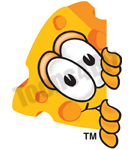 Ingredients 250 mL     Flour7     mL     Baking powder 2     mL     Salt50   mL     Shortening 50   mL     Cheddar cheese (grated)90   mL     Milk (30 mL milk powder) Method:Center over racks. Preheat oven to 200 C (400 F).Lightly grease cookie sheet with shortening. Grate cheese. In a large bowl, combine flour, baking powder and salt.Cut in shortening using a pastry blender. Add grated cheese to flour mixture. Gradually add milk to dry ingredients. Toss with a fork until it forms a soft dough. Form into a ball. Lightly flour counter surface and knead 8 to 10 times. Roll out to 5mm thick.Cut into circles using a floured glass and place into tray.Cook for 10 to 12 minutes or until golden brown.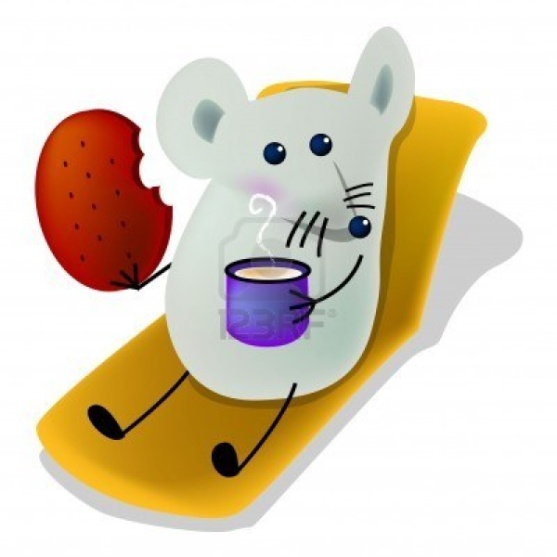 Cheese Biscuits                       Name ___________Foods 8                                                           Duty ____________Ingredients ______     Flour______     Baking powder ______     Salt______     Shortening ______     Cheddar cheese (grated)______     Milk (30 mL milk powder) Method:Center over racks. Preheat oven to __________________.Lightly grease cookie sheet __________________. Grate cheese. In a large bowl, combine ___________, _______________and ____________.Cut in ________________ using a pastry blender. Add ____________________to flour mixture. ___________________________to dry ingredients. Toss with a fork until it forms a soft dough. Form into a ball. _____________________________and knead _________________. Roll out to 5mm thick.Cut into circles using a ____________________ and place into tray.Cook for _________________or until golden brown.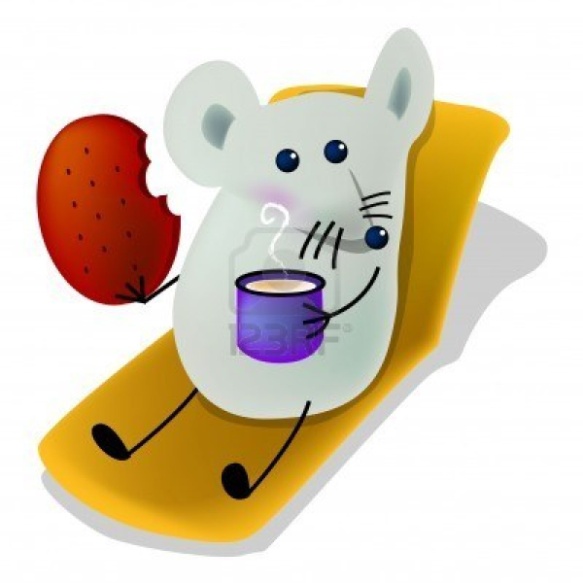 